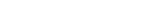 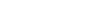 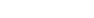 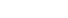 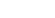 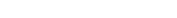 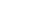 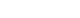 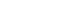 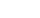 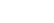 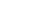 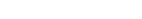 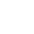 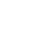 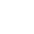 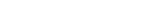 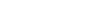 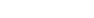 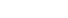 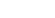 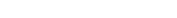 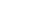 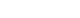 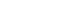 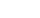 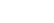 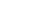 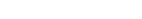 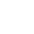 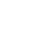 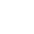 Coimisiún na hÉireann um Chearta an Duine agus ComhionannasScéim Deontas Chearta an Duine agus Comhionannais, 2020–21Foirm Iarratais ar DheontasCuid A: Sonraí na hEagraíochtaSonraí na heagraíochta iarratasóraSonraí na heagraíochta comhpháirtíochta (más ábhartha)Cuid B: Togra an Tionscadail do Theacht ar Chearta agus Teacht ar CheartasSonraí an TionscadailAgus na ceisteanna thíos á bhfreagairt, cinntigh go dtugtar dóthain sonraí chun gur féidir leis an bpainéal measúnaithe an togra a bhreith i gceart.Méadaigh méid na mboscaí thíos de réir mar is gá nó tabhair eolas ar leathanach breise.Tá eolas faoin scéim mharcála sa Treoir, Cuid 3 agus Cuid 4 agus in Aguisín D.Cuid C: Cumas Eagrúcháin agus Cur i bhFeidhmEolas faoin bpríomhiarratasóir:Agus na ceisteanna thíos á bhfreagairt, cinntigh go dtugtar dóthain sonraí chun gur féidir leis an bpainéal measúnaithe an togra a bhreith i gceart.Méadaigh méid na mboscaí thíos de réir mar is gá nó tabhair eolas ar leathanach breise.Tá eolas faoin scéim mharcála sa Treoir, Cuid 3 agus Cuid 4 agus in Aguisín D.5. Eolas comhpháirtíochta (más ábhartha):Cuid D: Buiséad Tionscadail6. BuiséadAgus na ceisteanna thíos á bhfreagairt, cinntigh go dtugtar dóthain sonraí chun gur féidir leis an bpainéal measúnaithe an togra a bhreith i gceart.Méadaigh méid na mboscaí thíos de réir mar is gá nó tabhair eolas ar leathanach breise.Tá eolas faoin scéim mharcála sa Treoir, Aguisín D.Cuid E: Dearbhuithe Éigeantacha7. Nochtadh Faisnéise faoin Acht um Shaoráil FaisnéiseIs coinníoll de chuid aon iarratais ar mhaoiniú gur léigh, gur thuig agus gur ghlac an t-iarratasóir leis na coinníollacha seo a leanas maidir le Saoráil Faisnéise.Is mian le Coimisiún na hÉireann um Chearta an Duine agus Comhionannas a mheabhrú d’iarratasóirí go bhféadfaí an fhaisnéis a thugtar san fhoirm iarratais agus sna cáipéisí tacaíochta a eisiúint, ach í a iarraidh, do thríú páirtithe, de réir oibleagáid an Choimisiúin faoi na hAchtanna um Shaoráil Faisnéise 1997–2003.Cuimhnigh an bhfuil aon chuid den fhaisnéis a thugtar san iarratas nár cheart a nochtadh mar gheall ar chúinsí íogaireachta. Má tá a leithéid ann, ba cheart a rá linn cén fhaisnéis atá íogair agus cén fáth. Rachaidh an Coimisiún i gcomhairle leat faoi fhaisnéis íogair sula ndéanann sé cinneadh maidir le heisiúint faisnéise dá leithéid. Féadfaidh an Coimisiún, má iarrtar é, faisnéis a eisiúint do thríú páirtithe gan dul i gcomhairle leat, seachas má deirtear linn go bhfuil an fhaisnéis íogair.8. Dearbhú Leasa Caithfidh an Príomhfheidhmeannach/Stiúrthóir agus/nó an Príomhiarratasóir a bhfuil coinbhleacht leasa fhéideartha aige é sin a dhearbhú, ar mhaithe le trédhearcacht. 9. SéanadhIs coinníoll de chuid aon iarratais ar mhaoiniú gur léigh, gur thuig agus gur ghlac an t-iarratasóir leis an séanadh seo a leanas:Ní bheidh Coimisiún na hÉireann um Chearta an Duine agus Comhionannas faoi dhliteanas don iarratasóir ná d’aon pháirtí eile maidir le haon chaillteanas, damáiste nó costais a eascraíonn go díreach nó go hindíreach as:An t-iarratas nó ábhar an iarrataisDiúltú don iarratas ar chúis ar bithNí bheidh Coimisiún na hÉireann um Chearta an Duine agus Comhionannas freagrach ná faoi dhliteanas ag am ar bith ná i gcás ar bith as aon ábhar ar chor ar bith a thagann chun cinn i ndáil le forbairt, pleanáil, oibriú, bainistiú agus/nó riaradh tionscadail ar leith.Cuid F: Scóráil agus Critéir an Deontais10. Sceideal ScórálaDéanfar measúnú ar iarratais incháilithe de réir na scéime marcála seo a leanas: • 	Caighdeán agus Ábharthacht an Togra do dhaoine a bhfuil cearta acu a chumasú chun a dteacht ar chearta agus a dteacht ar cheartas ó thaobh chearta an duine agus comhionannais de a chur chun cinn agus chun tosaigh (50 marc); •	 Cumas Eagrúcháin agus Cur i bhFeidhm (30 marc); •  	Costais (20 marc). Tá tuilleadh sonraí faoin scéim mharcála seo in Aguisín D sa Treoir.  1.1Ainm na heagraíochta iarratasóra:1.2Seoladh poist na heagraíochta iarratasóra:1.3Guthán na heagraíochta iarratasóra:1.4Ríomhphost na heagraíochta iarratasóra:1.5Ainm Phríomhfheidhmeannach/Stiúrthóir na heagraíochta iarratasóra:1.6Ainm agus ról cheannasaí an iarratais seo:1.7Guthán cheannasaí an iarratais seo:1.8Ríomhphost cheannasaí an iarratais seo:1.9Cén téarma is fearr a dhéanann cur síos ar an eagraíocht – eagraíocht sochaí sibhialta, eagraíocht pobail agus dheonach, eagraíocht neamhrialtasach, eagraíocht daoine a bhfuil cearta acu, grúpa pobail, nó ceardchumann1.10An cuideachta chláraithe agus/nó carthanas an eagraíocht?1.11Uimhir chuideachta:1.12Uimhir charthanais:2.1Ainm na heagraíochta comhpháirtíochta:2.2Seoladh poist na heagraíochta comhpháirtíochta:2.3Guthán na heagraíochta comhpháirtíochta:2.4Ríomhphost na heagraíochta comhpháirtíochta:2.5Cén téarma is fearr a dhéanann cur síos ar an eagraíocht chomhpháirtíochta– eagraíocht sochaí sibhialta, eagraíocht pobail agus dheonach, eagraíocht neamhrialtasach, eagraíocht daoine a bhfuil cearta acu, grúpa pobail, ceardchumann nó comhlacht poiblíMá tá níos mó ná eagraíocht chomhpháirtíochta amháin i gceist, cóipeáil agus greamaigh an bosca seo agus comhlánaigh é le haghaidh gach comhpháirtíMá tá níos mó ná eagraíocht chomhpháirtíochta amháin i gceist, cóipeáil agus greamaigh an bosca seo agus comhlánaigh é le haghaidh gach comhpháirtíMá tá níos mó ná eagraíocht chomhpháirtíochta amháin i gceist, cóipeáil agus greamaigh an bosca seo agus comhlánaigh é le haghaidh gach comhpháirtí3.1Teideal an Tionscadail3.2Déan cur síos achomair ar an togra beartaithe, ag léiriú mar a gcomhlíonann sé critéir an deontais. (200 focal ar a mhéad)3.3Maoinítear gach tionscadal ar feadh 12 mhí ar a mhéad ón dáta a sínítear an comhaontú deontais. Tabhair mionsonraí faoin uair atá i gceist tosú agus críochnú laistigh den achar sin. Tabhair garspriocanna tábhachtacha sa tréimhse chéanna sin.3.4Céard é aidhm an tionscadail? (100 focal ar a mhéad)3.5Céard iad príomhchuspóirí an tionscadail? (cúig chuspóir ar a mhéad – 150 focal ar a mhéad)3.6Céard iad príomhghníomhartha nó príomhghníomhaíochtaí an tionscadail agus cén chaoi a dtagann siad sin le haidhm na Scéime Deontas? (400 focal ar a mhéad)3.7Céard atá súil agaibh a bhaint amach mar thoradh ar an tionscadal seo? Déan liosta de na torthaí measta (250 focal ar a mhéad)3.8Cé air a bhfuil an tionscadal dírithe? Cén spriocghrúpa(í) sonrach(a) a bhainfeadh tairbhe as an tionscadal seo? (50 focal ar a mhéad)4.1Cén bhliain ar bunaíodh an eagraíocht?4.2Céard é aidhm foriomlán na heagraíochta? (50 focal)4.3Tabhair breac-chuntas gairid ar obair na heagraíochta: (150 focal)4.4Cé mhéid foirne atá ag an eagraíocht?4.5Tabhair sonraí a léiríonn cumas na heagraíochta tionscnamh mar a bheartaítear a reáchtáil: (150 focal)4.6Déan cur síos ar an gcaoi a mbainisteofar agus a soláthrófar an tionscadal beartaithe agus cé a dhéanfaidh é sin:4.7Tabhair breac-chuntas ar aon taithí a bhí ag an eagraíocht roimhe seo ar thionscadail a bhaineann leis an togra a bhainistiú agus a chur i bhfeidhm:4.8Cé na nósanna imeachta agus córais rialaithe atá i bhfeidhm san eagraíocht chun dea-bhainistíocht airgeadais a chinntiú? 5.1Cén bhliain ar bunaíodh an chomhpháirtíocht?5.2Céard é aidhm fhoriomlán na comhpháirtíochta, mar a bhaineann sé leis an togra tionscadail seo? (150 focal)5.3Tabhair breac-chuntas gairid ar obair na heagraíochta comhpháirtíochta: (150 focal)6.1Sonraigh costas iomlán (CBL san áireamh) an tionscadail a bhfuiltear ag lorg maoiniú lena aghaidh:€     6.1Cuir X leis an deontas a bhfuiltear ag cur isteach air.6.1Deontas beag suas go €6,0006.1Deontas ginearálta suas go €20,0006.2Tabhair miondealú ar chostais an tionscadail.Cinntigh go bhfuil CBL san áireamh sna costais agus go dtugtar in Euro iad.Úsáid aon cheann de na ceannteidil seo a leanas a bhaineann leis an togra.Cuir isteach línte breise míre más gá.Tabhair miondealú ar chostais an tionscadail.Cinntigh go bhfuil CBL san áireamh sna costais agus go dtugtar in Euro iad.Úsáid aon cheann de na ceannteidil seo a leanas a bhaineann leis an togra.Cuir isteach línte breise míre más gá.Seirbhísí ar Conradh: Sonraigh le do thoil(Mar shampla: táillí conraitheoirí a fhostú chun tabhairt faoi thaighde (lena n-áirítear taighdeoirí piara agus a gcostais in aghaidh na huaire/an lae), nó chun saineolas, oiliúint, éascú, comhordú tionscadail, riaracháin tionscadail, foilseachán nó léiriúchán físeán/digiteach, srl., a sholáthar le haghaidh chúrsaí chearta an duine agus comhionannais.) Tabhair faoi deara nach bhfuil costais croífhostaithe ná fostaithe ar conradh incháilithe.Seirbhísí ar Conradh: Sonraigh le do thoil(Mar shampla: táillí conraitheoirí a fhostú chun tabhairt faoi thaighde (lena n-áirítear taighdeoirí piara agus a gcostais in aghaidh na huaire/an lae), nó chun saineolas, oiliúint, éascú, comhordú tionscadail, riaracháin tionscadail, foilseachán nó léiriúchán físeán/digiteach, srl., a sholáthar le haghaidh chúrsaí chearta an duine agus comhionannais.) Tabhair faoi deara nach bhfuil costais croífhostaithe ná fostaithe ar conradh incháilithe.Mír 1€     Mír 2€     Mír 3€     Costais an Imeachta: Sonraigh le do thoil(Mar shampla: cíos ar ionad, seomraí cruinnithe, sólaistí, srl.)Costais an Imeachta: Sonraigh le do thoil(Mar shampla: cíos ar ionad, seomraí cruinnithe, sólaistí, srl.)Mír 1€     Mír 2€     Mír 3€     6.3(ar lean)(ar lean)Taisteal agus Cothabháil: Sonraigh le do thoil(Mar shampla: taisteal agus cothabháil réasúnta aoi-chainteoirí nó tacaíocht do rannpháirtithe chun páirt a ghlacadh i dtionscadal nó freastal ar imeacht)Taisteal agus Cothabháil: Sonraigh le do thoil(Mar shampla: taisteal agus cothabháil réasúnta aoi-chainteoirí nó tacaíocht do rannpháirtithe chun páirt a ghlacadh i dtionscadal nó freastal ar imeacht)Mír 1      €     Mír 2      €     Mír 3      €     Costais Bholscaireachta: Sonraigh le do thoil(Mar shampla: poiblíocht agus fógraíocht d’imeacht nó do thionscadal, cló agus dearadh, costais TFC le haghaidh tacaí ar líne agus meáin shóisialta)Costais Bholscaireachta: Sonraigh le do thoil(Mar shampla: poiblíocht agus fógraíocht d’imeacht nó do thionscadal, cló agus dearadh, costais TFC le haghaidh tacaí ar líne agus meáin shóisialta)Mír 1      €     Mír 2      €     Mír 3      €     Ceannach Ábhar: Sonraigh le do thoil(Mar shampla: ábhar oiliúna, fótachóipeáil, páipéarachas)Ceannach Ábhar: Sonraigh le do thoil(Mar shampla: ábhar oiliúna, fótachóipeáil, páipéarachas)Mír 1      €     Mír 2      €     Mír 3      €     Costais eile: Sonraigh le do thoil(Áirítear leis seo costais ilghnéitheacha eile)Costais eile: Sonraigh le do thoil(Áirítear leis seo costais ilghnéitheacha eile)Mír 1      €     Mír 2      €     Mír 3      €     6.4Tabhair le fios cén chaoi ar cuireadh cúrsaí luacha ar airgead san áireamh i bhforbairt an togra seo.Tabhair le fios cén chaoi ar cuireadh cúrsaí luacha ar airgead san áireamh i bhforbairt an togra seo.An bhfuil aon chuid den fhaisnéis san iarratas íogair?TáAn bhfuil aon chuid den fhaisnéis san iarratas íogair?NílMá tá, cén fhaisnéis atá íogair agus cén fáth?Má tá, cén fhaisnéis atá íogair agus cén fáth?Má tá, cén fhaisnéis atá íogair agus cén fáth?Dearbhaím go dtuigim na coinníollacha um Shaoráil Faisnéise a bhaineann leis an iarratas seo, a dtugtar breac-chuntas orthu thuas, agus go nglacaim go hiomlán leo.DearbhaímDearbhaím go dtuigim na coinníollacha um Shaoráil Faisnéise a bhaineann leis an iarratas seo, a dtugtar breac-chuntas orthu thuas, agus go nglacaim go hiomlán leo.Ní dhearbhaímAn bhfuil coinbhleacht leasa fhéideartha an Príomhfheidhmeannach/Stiúrthóir agus/nó ag an bpríomhiarratasóir?TáAn bhfuil coinbhleacht leasa fhéideartha an Príomhfheidhmeannach/Stiúrthóir agus/nó ag an bpríomhiarratasóir?NílMá tá, dearbhaigh anseo é.Má tá, dearbhaigh anseo é.Má tá, dearbhaigh anseo é.Céard is coinbhleacht leasa ann?Is ionann coinbhleacht leasa agus cás ina bhfuil sainleasanna gairmiúla agus pearsanta ag duine atá ag teacht salach ar a chéile. D’fhéadfadh coinbhleacht leasa teacht chun solais nuair atá an Príomhfheidhmeannach/Stiúrthóir nó an príomhiarratasóir ó ghrúpa sochaí sibhialta ag cur isteach ar mhaoiniú ach go bhfuil sainleas gairmiúil nó pearsanta ag an duine sin le Coimisinéirí ceaptha nó comhaltaí foirne i gCoimisiún na hÉireann um Chearta an Duine agus Comhionannas atá freagrach as Scéim Deontas Chearta an Duine agus Comhionannais, 2020–21.Céard is coinbhleacht leasa ann?Is ionann coinbhleacht leasa agus cás ina bhfuil sainleasanna gairmiúla agus pearsanta ag duine atá ag teacht salach ar a chéile. D’fhéadfadh coinbhleacht leasa teacht chun solais nuair atá an Príomhfheidhmeannach/Stiúrthóir nó an príomhiarratasóir ó ghrúpa sochaí sibhialta ag cur isteach ar mhaoiniú ach go bhfuil sainleas gairmiúil nó pearsanta ag an duine sin le Coimisinéirí ceaptha nó comhaltaí foirne i gCoimisiún na hÉireann um Chearta an Duine agus Comhionannas atá freagrach as Scéim Deontas Chearta an Duine agus Comhionannais, 2020–21.Céard is coinbhleacht leasa ann?Is ionann coinbhleacht leasa agus cás ina bhfuil sainleasanna gairmiúla agus pearsanta ag duine atá ag teacht salach ar a chéile. D’fhéadfadh coinbhleacht leasa teacht chun solais nuair atá an Príomhfheidhmeannach/Stiúrthóir nó an príomhiarratasóir ó ghrúpa sochaí sibhialta ag cur isteach ar mhaoiniú ach go bhfuil sainleas gairmiúil nó pearsanta ag an duine sin le Coimisinéirí ceaptha nó comhaltaí foirne i gCoimisiún na hÉireann um Chearta an Duine agus Comhionannas atá freagrach as Scéim Deontas Chearta an Duine agus Comhionannais, 2020–21.Dearbhaím go dtuigim agus go nglacaim go hiomlán leis an séanadh thuas i ndáil leis an iarratas seo.DearbhaímDearbhaím go dtuigim agus go nglacaim go hiomlán leis an séanadh thuas i ndáil leis an iarratas seo.Ní dhearbhaím